  WEEKLY BEAPSBEALIBA PRIMARY SCHOOLWednesday 15th December                 Number -18MAINTENANCE FUNDING!!!!!!GREAR NEWS-We have been notified that we will receive $105,000 in funding for maintenance on the school building in 2022.Last day of schoolTerm four finishes this Friday,17th December at 1.15pm.Thank you to everyone for their support of the school throughout 2021.   It has been a busy and different year and we hope that 2022 will ‘back to normal’.Casual DressThe last two days of school will be casual clothes for the students.   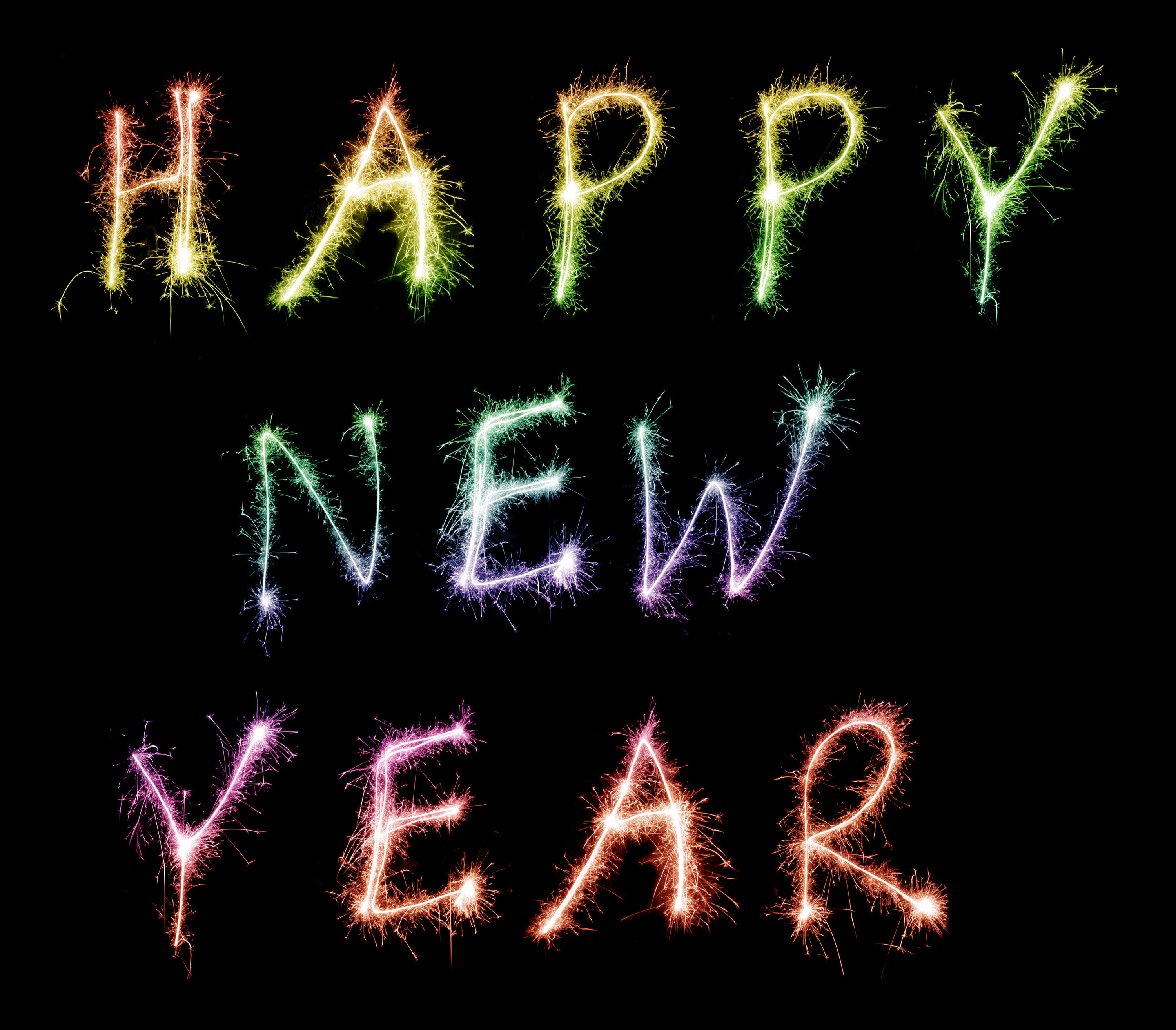 First day of school 2022Students will commence school on Tuesday 1st February at 9.00am.SwimmingStudents will be travelling to Dunolly Pool for swimming lessons starting Monday 7th February to Friday 18th February (two weeks) weather permitting.  Times and arrangements to be confirmed.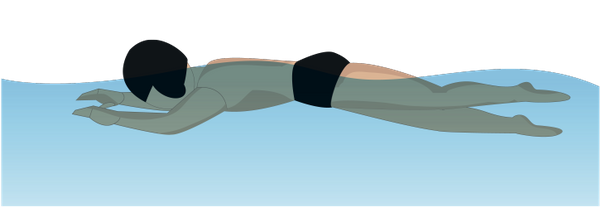 Merry Christmas and a happy 2022On behalf of myself and all staff we wish all students and families a very merry Christmas and a very happy 2022.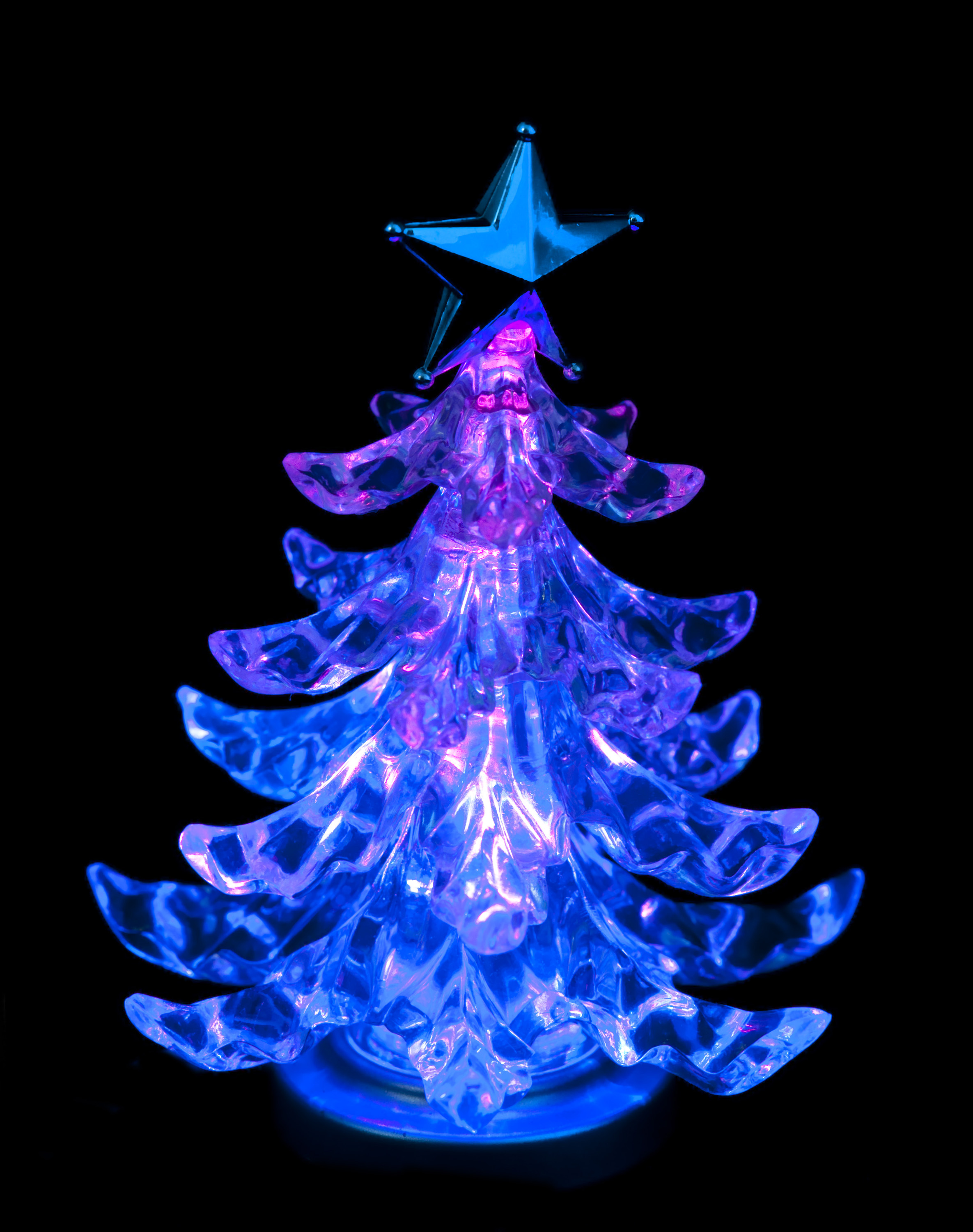 School CalendarTerm 4  2021Thursday & Friday            Casual dress Friday 17th December        Last day term 4- 1:15 finishTerm 1 2022Friday 28th February      Teachers back at schoolMonday 31st February    Teachers PDTuesday 1st February      Students start 9am.